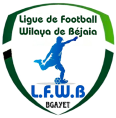 FEDERATION ALGERIENNE  DE  FOOTBALL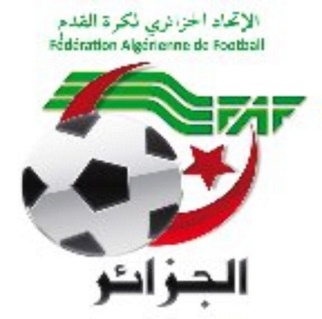 LIGUE DE  FOOTBALL  DE  LA  WILAYA  DE  BEJAIACité DES FRERES BOURENINE  BEJAIATel ( fax) 034 125 465                                                       Mail : liguefootballbejaia@gmail.comCOURRIER : ARRIVEEA - FAF / LNF / LFF/LRFA / LNF-S :FAF : A/S de la plate forme FAF-CONNECT : Etude de tous les dossiers en cours de traitement. Noté.LNFF :Nous transmettons la Programmation des rencontres de football (Séniors et Jeunes). Remerciements.LRFA :Séance de travail DTR / DTW :Information.Bilan du 1er trimestre.Formations fédérales.Bilan des prospections (Wilaya – Régional).Préparation des échanges inter-ligues de Wilaya.Prévisions pour le 2ème trimestre.Bilan des championnats de jeunes.Divers.CLUBS :JSM : Rapport A/S arbitrage lors de la rencontre JSM/RCS (S). Noté.JSBA : Confirmation des réserves. Noté.Rapport + bordereau de versement.ASCB : Sollicitant un changement de programmation. Noté.JSMB : Sollicitant le report de la rencontre U13. Noté.ESBK : Invitation au tournoi journée du chahid.BCEK : Duplicata de la licence joueur U17. Noté.C- D.J.S :Réunion de préparation rencontre ligue II et D III amateur. Noté.PV de la réunion de préparation des rencontres ligue III amateur. Remerciements.D –DIVERSLigue sport et travail : Nous transmettons le programme des rencontres. Remerciements.Mr  BOUATTA Abderrazek (Arbitre) : mise en disponibilité le 09/02/2024 (rasons professionnelles). Noté.Anciens joueurs du MOB : Invitation commémoration de la journée du chahid. Remerciements.P/APC Ouzellaguen : Avis favorable pour l’utilisation du stade communal. Remerciements.Mr  AMEUR Mohamed Amine (Arbitre) : mise en disponibilité le 16 et 17/02/2024 (rasons professionnelles). Noté.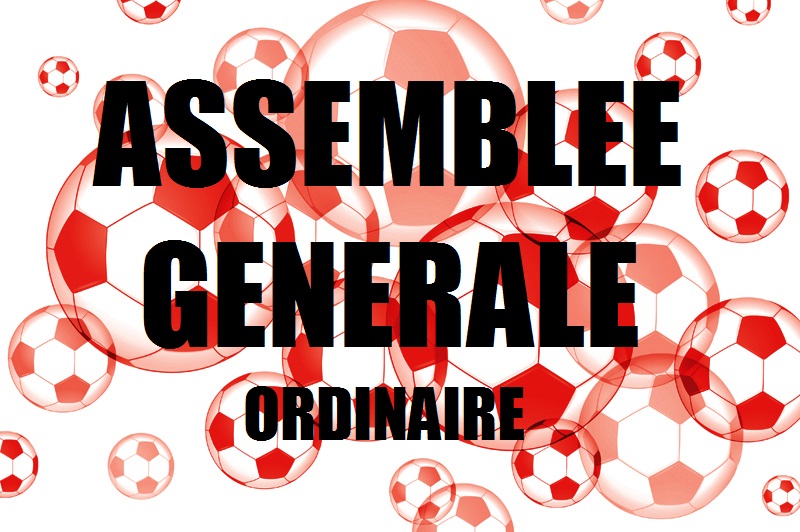           L’ensemble des clubs sont informés que l’assemblée générale ordinaire de la ligue de football de la wilaya de Béjaia pour l’exercice 2023 se tiendra le Jeudi 29 Février 2024 à 10 heures au niveau du salon d’Honneur du stade OPOW de Béjaia.Ordre du jour:  Présentation & Adoption du Rapport Moral au 31 Décembre 2023.Présentation & Adoption du Bilan Financier au 31 Décembre 2023.Installation des commissions (candidature et recours).Questions diverses.Seuls les présidents ou leurs représentants dûment mandatés pourront prendre part aux travaux de cette AGO.Les documents relatifs à l’AGO sont disponibles au niveau du secrétariat de la ligue.Club Sportif Amateur :………………………………………………………MANDATEMENT                   Je, soussigné, Président du Club Sportif amateur,Mandate Monsieur ……………………………………………………………...Pour assister aux travaux de l’assemblée générale ordinaire de la ligue de football de la wilaya de Béjaia du Jeudi 29 Février 2024 et prendre, en mon nom et place, toutes décisions qu’il jugera opportunes et nécessaires, dans le strict respect des textes réglementaires en vigueur.                                   Fait à ………………………, le ………………………                                                 Le Président                                        (Cachet et signature)FEDERATION ALGERIENNE DE FOOTBALL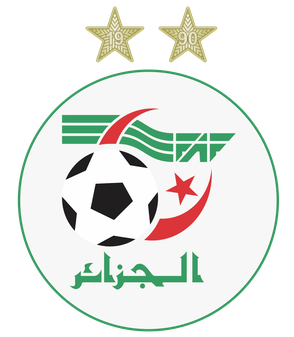 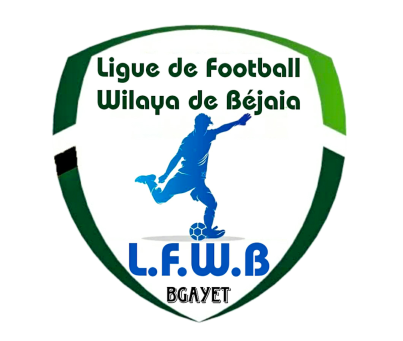 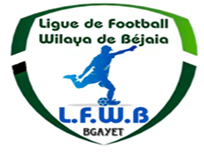 الاتحاد الجزائري لكرة القدمLIGUE DE FOOT BALL DE LA WILAYA DE BEJAIAرابطة كرة القدم لولاية بجاية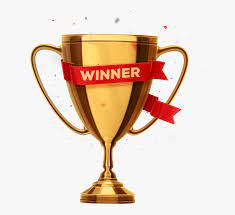         COUPE DE WILAYA 2023 – 2024         CATEGORIES U15 – U17 – U19REGLEMENT DE LA COMPETITIONLa compétition se déroulera en éliminatoires directes.Elle se jouera sur terrains neutres.Les frais d’organisation des rencontres seront supportés équitablement par les équipes domiciliées 1000,00 DA par équipe.Equipement des joueurs : Chaque Equipe doit disposer 02 tenues de couleurs différentes. En cas de confusion de couleurs et à défaut d’entente, l’Equipe tirée au sort en premier lieu est tenue de changer l’Equipement. Tout refus entraînerait l’annulation du match.Ballons : chaque équipe doit fournir quatre (04) ballons de compétition en bon état.Feuilles de match : chaque équipe doit se munir de feuilles de matchs.DUREE DES RENCONTRES :  • U-19 : 2 X 45’ • U-17 : 2 X 40’         Pas de prolongations • U-15 : 2 X 30’Résultats du tirage au sort :    Tour préliminaire : catégories U19 – U17 – U15Les équipes des 16ème DE FINALE COUPE DE WILAYA 2024Catégorie U15 Les équipes des 16ème DE FINALE COUPE DE WILAYA 2024Catégorie U17 Les équipes des 8ème DE FINALE COUPE DE WILAYA 2024Catégorie U19 الاتحاد الجزائري لكرة القدم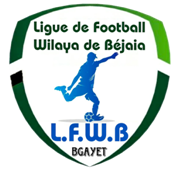 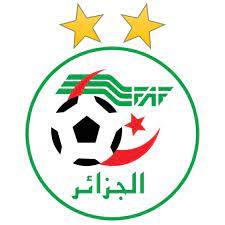 FEDERATION ALGERIENNE DE FOOT BALLرابطة كرة القدم لولاية بجايةLIGUE DE FOOT BALL DE LA WILAYA DE BEJAIA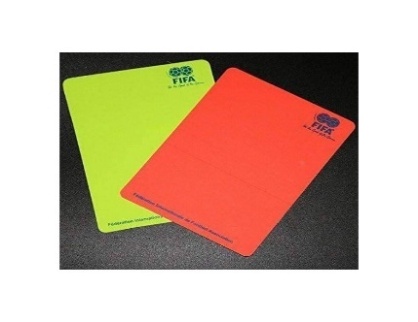 Membres présents :Mr BOUZELMADEN   MOHAMED   PRESIDENT DTWA.Mr YAHI                      OMAR             P/C FORMATION.Mr MESSAOUDI         AISSA             SECRETAIREMr BOUZERAR          AHMED           FORMATEUR.Mr IDIRENE                ZAHIR             FORMATEUR.COURRIERR ARIVEECLUBS :JSM : Rapport A/S de la rencontre (JSM/RCS) du 11/02/2024.AUDIENCEClubs : - JSM : Président (JSM)  A/S de la rencontre seniors JSM-RCS du 11 février 2024.              - ECA : Président  (ECA)  A/S de la rencontre U15 du 11 février 2024.DESIGNATIONDésignation des arbitres pour les 16 et 17 Février 2024.             Honneur, Pré-Honneur et Jeunes (coupe et championnat).Désignation des arbitres pour les 16 et 17 Février 2024.             Plateaux U13.COURS DE FORMATION :Thèmes : loi 10 - Issue d’un match. Débat Divers                                         DEPARTEMENT DE L’ADMINISTRATION                                                          ET FINANCES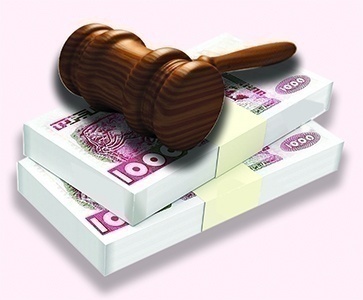 Membres présents : ABDELFETTAH       DAF      IDIRENE                 Membre      DJOUDER               SG      Ordre du jour :  Recouvrement des amendes parues au BO N° 16.Rappel Article 133 : Amendes Les amendes infligées à un club doivent être réglées dans un délai de trente (30) jours à compter de la date de notification. Passé le délai de trente (30) jours et après une dernière mise en demeure pour paiement sous huitaine, la ligue défalquera un (01) point par mois de retard à l’équipe seniors du club fautif. NOTE    AUX   CLUBSConformément aux dispositions de l’article 133 des RG relatif aux amendes, les Clubs concernés sont tenus de s’acquitter des montants indiqués ci-dessous au plus tard le Mercredi 13 Mars 2024 à 16 heure, soit en espèces soit par versement bancaire au compte B. E. A  N° : 00200040400425009397.      Après versement, il y a lieu d’adresser à la Ligue la copie du bordereau de      Versement bancaire.ETAT RECAPITULATIF DES AMENDESFEDERATION ALGERIENNE DE FOOTBALLالاتحاد الجزائري لكرة القدمLIGUE DE FOOT BALL DE LA WILAYA DE BEJAIAرابطة كرة القدم لولاية بجايةCOMMISSION JURIDICTIONNELLE DE DISCIPLINEMembres présents :Melle   FRISSOU        NADIA              JuristeMr      MEZIANE       KARIM             SecrétaireMr.     DJOUDER       A/MADJID      S/GENERALMembre absent (excusé) : Mr  IDIR    LAID     Membre.Ordre du jour :   Etude d’une affaire de réserves. Affaire n°03 : Rencontre « NCB - JSBA » Du 10.02.2024FEDERATION ALGERIENNE DE FOOTBALLالاتحاد الجزائري لكرة القدمLIGUE DE FOOT BALL DE LA WILAYA DE BEJAIAرابطة كرة القدم لولاية بجايةCOMMISSION JURIDICTIONNELLE DE DISCIPLINEMembres présents :Melle   FRISSOU        NADIA              JuristeMr      MEZIANE       KARIM             SecrétaireMr.     DJOUDER       A/MADJID      S/GENERALMembre absent (excusé) : Mr  IDIR   LAID  Membre (convalescent).Ordre du jour :   Traitements des Affaires Disciplinaires.Division « HONNEUR »Affaire n°162: Rencontre *CRBA–  ARBB * Du 10.02.2024 Affaire n°163: Rencontre *OMC –  USS* Du 10.02.2024Affaire n°164: Rencontre *JSM –  RCS* Du 10.02.2024 Affaire n°165: Rencontre *NCB –  JSBA* Du 10.02.2024 Affaire n°166: Rencontre *USBM –  ASOG* Du 10.02.2024 Affaire n°167: Rencontre *CRM –  JSIO* Du 10.02.2024Division « PRE-HONNEUR »Affaire n°168: Rencontre *ESS –  OF* Du 10.02.2024 Affaire n°169: Rencontre *OST –  OCA* Du 10.02.2024 Affaire n°170: Rencontre *CSPC–  JSB * Du 10.02.2024 Affaire n°171: Rencontre *WRBO–  NRBS * Du 10.02.2024 Division « JEUNES U19 »Affaire n°172: Rencontre *ESBM – USBM * Du 09.02.2024Affaire n°173: Rencontre *WRBO – RCS  * Du 10.02.2024                                                                            Division « JEUNES U17 »Affaire n°174: Rencontre *NRBS – JSBA * Du 09.02.2024Affaire n°175: Rencontre *ASAS – ASSET * Du 10.02.2024Affaire n°176: Rencontre *ESBM – USBM * Du 09.02.2024Affaire n°177: Rencontre *IRBBH – RCIA * Du 10.02.2024Affaire n°178: Rencontre *CRBAR – OST * Du 09.02.2024Affaire n°179: Rencontre *MCB – EFI * Du 09.02.2024Affaire n°180: Rencontre *ESM – JSCA * Du 10.02.2024Affaire n°181: Rencontre *OSTI – EFACS * Du 09.02.2024Affaire n°182: Rencontre *JSI – JSC * Du 09.02.2024Affaire n°183: Rencontre *ECA – RCSA * Du 10.02.2024ETAT RECAPITULATIF DES AFFAIRES   DISCIPLINAIRES TRAITEESJournées du 09 ET 10/02/2024FEDERATION ALGERIENNE DE FOOTBALLالاتحاد الجزائري لكرة القدمLIGUE DE FOOT BALL DE LA WILAYA DE BEJAIAرابطة كرة القدم لولاية بجايةDIRECTION DES COMPETITIONSHONNEURPROGRAMMATION  13° JOURNEEVENDREDI 16 FEVRIER 2024SAMEDI 17 FEVRIER 2024&&&&&&&&&&&&&&&&&&&&&PRE-HONNEURPROGRAMMATION  13° JOURNEEVENDREDI 16 FEVRIER 2024SAMEDI 17 FEVRIER 2024&&&&&&&&&&&&&&&&&&&&&JEUNES GROUPE « 1 »PROGRAMMATION 11° JOURNEEMATCHS AVANCESSAMEDI 17 FEVRIER 2024&&&&&&&&&&&&&&&&&&&&&JEUNES GROUPE « 2 »PROGRAMMATION MATCHS AVANCESVENDREDI 16 FEVRIER 2024SAMEDI 17 FEVRIER 2024&&&&&&&&&&&&&&&&&&&&&JEUNES GROUPE « 3 »PROGRAMMATION 11° JOURNEEMATCHS AVANCESSAMEDI 17 FEVRIER 2024&&&&&&&&&&&&&&&&&&&&JEUNES GROUPE « B »PROGRAMMATION 11° JOURNEEMATCHS AVANCESSAMEDI 17 FEVRIER 2024&&&&&&&&&&&&&&&&&&&JEUNES GROUPE « C »PROGRAMMATION 12° JOURNEEMATCHS AVANCESSAMEDI 17 FEVRIER 2024&&&&&&&&&&&&&&&&&&&SOUS TOUTES RESERVES DE CHANGEMENT.        COUPE DE WILAYA 2023 – 2024           FEU ZOUBIR ABDERRAHIM          CATEGORIES U15 – U17 – U19VENDREDI 16 FEVRIER 2024VENDREDI 16 FEVRIER 2024&&&&&&&&&&&&&&&&&&&SAMEDI 17 FEVRIER 2024SAMEDI 17 FEVRIER 2024SOUS TOUTES RESERVES DE CHANGEMENT.DIVISION HONNEURCLASSEMENT 12° JOURNEESOUS TOUTES RESERVESDIVISION PRE-HONNEURCLASSEMENT 12° JOURNEESOUS TOUTES RESERVESCOMMISSIONS TRAVAUX 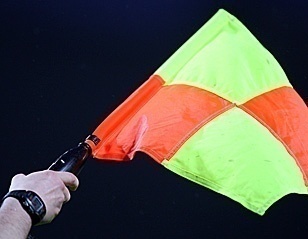 Causeries hebdomadaires.Désignation des arbitres pour les rencontres du vendredi 16, samedi 17 Février 2024 (Honneur et Pré-Honneur).Désignation des arbitres pour les rencontres du vendredi 16, samedi 17 Février 2024 (jeunes).Désignation des arbitres pour les rencontres du vendredi 16, samedi 17 Février 2024 (coupe de Wilaya 2024 feu ABDERRAHIM ZOUBIR).Désignation des arbitres pour les plateaux U13.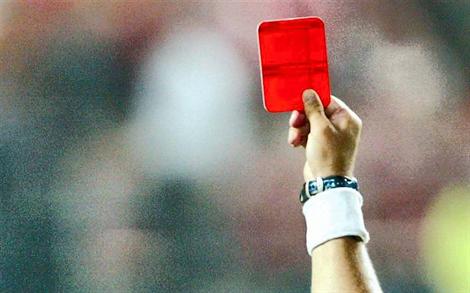 Etude de 01 affaire disciplinaire.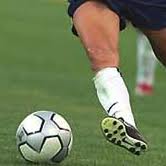 Homologation des résultats de la 12° journée « Honneur » séniors.Classement « Honneur» séniors.Homologation des résultats de la 12° journée « Pré-Honneur » séniors.Programmation de la 13° journée Honneur.Programmation de la 13° journée Pré-Honneur. Programmation catégorie jeunes :(U15-U17-U19)Matchs avancés 11° journée Groupe  « 1 » et « 3 ».Matchs avancés 12° journée Groupe « 2 ». (U15-U17)Matchs avancés 11° journée Groupe  « B ».Matchs avancés 12° journée Groupe  « C ».Programmation des plateaux U13.Vendredi 16  et Samedi 17/02/2024.N°U 19U 17U1501US Soummam / AS Oued Ghir02IRB Bouhamza / CRB AokasIRB Bouhamza / CRB AokasIRB Bouhamza / CRB Aokas03O Feraoun / ES Beni MaoucheO Feraoun / ES Beni MaoucheO Feraoun / ES Beni Maouche04AS Ait Smail / JST AdekarAS Ait Smail / JST AdekarAS Ait Smail / JST Adekar05O Biziou / EF IbourassenO Biziou / EF Ibourassen06CR Bejaia / JS TamridjetCR Bejaia / JS Tamridjet07OC Akfadou / Gouraya BejaiaOC Akfadou / Gouraya Bejaia08BC El Kseur / WA Tala HamzaBC El Kseur / WA Tala Hamza09ASC Bejaia / JS CheminiASC Bejaia / JS Chemini10CS Boudjellil / El Flaye ACSCS Boudjellil / El Flaye ACS11JSC Aokas / AJT BejaiaJSC Aokas / AJT Bejaia12O Tibane / OS TinebdarO Tibane / OS Tinebdar13RC Ighil Ali / ASTW BejaiaRC Ighil Ali / AWFS Bejaia14AEF Sahel / AS S.E.Tenine15ARB Barbacha /RSC AkhenakN°U15N°U1501IRB Bouhamza / CRB Aokas17ES TIMEZRIT02O Feraoun / ES Beni Maouche18JS MELBOU03AS Ait Smail / JST Adekar19RC SEDDOUK04O Biziou / EF Ibourassen20WRB OUZELLAGUEN05CR Bejaia / JS Tamridjet21NC BEJAIA06OC Akfadou / Gouraya Bejaia22JSB AMIZOUR07BC El Kseur / WA Tala Hamza23OS TAZMALT08ASC Bejaia / JS Chemini24US SOUMMAM09CS Boudjellil / El Flaye ACS25JS ICHELLADHEN10JSC Aokas / AJT Bejaia26MC BEJAIA11O Tibane / OS Tinebdar27ASTW BEJAIA12RC Ighil Ali / AWFS Bejaia28EC ADEKAR13ARB Barbacha / RSC Akhenak29AEF SAHEL14CR MELLALA 30US KENDIRA15JSA AMIZOUR31AS S.E.TENINE16NRB SMAOUN32AS BOUHAMZAN°U17N°U1701IRB Bouhamza / CRB Aokas17ES TIMEZRIT02O Feraoun / ES Beni Maouche18JS MELBOU03AS Ait Smail / JST Adekar19RC SEDDOUK04O Biziou / EF Ibourassen20WRB OUZELLAGUEN05CR Bejaia / JS Tamridjet21NC BEJAIA06OC Akfadou / Gouraya Bejaia22JSB AMIZOUR07BC El Kseur / WA Tala Hamza23OS TAZMALT08ASC Bejaia / JS Chemini24US SOUMMAM09CS Boudjellil / El Flaye ACS25JS ICHELLADHEN10JSC Aokas / AJT Bejaia26MC BEJAIA11O Tibane / OS Tinebdar27O M’Cisna12RC Ighil Ali / ASTW Bejaia28EC ADEKAR13AEF Sahel / AS S.E.Tenine29CRB AIT R’ZINE14CR MELLALA 30US KENDIRA15JSA AMIZOUR31ES Melbou16NRB SMAOUN32RSC AkhenakN°U19N°U1901US Soummam / AS Oued Ghir17JS MELBOU02IRB Bouhamza / CRB Aokas18RC SEDDOUK03O Feraoun / ES Beni Maouche19WRB OUZELLAGUEN04AS Ait Smail / JST Adekar20NC BEJAIA05CR MELLALA 21JSB AMIZOUR06JSA AMIZOUR22OS TAZMALT07NRB SMAOUN23CRB AIT R’ZINE08ES TIMEZRIT24US Beni MansourN°CLUBDIVISIONAMENDE CJDAMENDE  DOC1ARB BARBACHAHONNEUR500,002US SOUMMAMHONNEUR5 000,003JS MELBOUHONNEUR5 000,004JSB AMIZOURHONNEUR1 500,005US BENI MANSOURHONNEUR5 000,006NRB SMAOUNPRE-HONNEUR1 500,007OS TAZMALTPRE-HONNEUR5 000,008OC AKFADOUPRE-HONNEUR5 000,00N°CLUBDIVISIONAMENDE CJDPVDELAI DE PAYEMENT 1JS BEJAIAPRE-HONNEUR3 000,00N° 1214 Février 20242EF IBOURASSENJEUNES14 000,00N° 1214 Février 20243JSA AMIZOURJEUNES3 000,00N° 1214 Février 20244AS BOUHAMZAJEUNES2 500,00N° 1214 Février 20245JS DJOUAJEUNES30 000,00N° 1214 Février 20241AS OUED GHIRHONNEUR17 500,00N° 1321 Février 20242JS I. OUAZZOUGHONNEUR5 000,00N° 1321 Février 20244NC BEJAIAHONNEUR3 000,00N° 1321 Février 20245US BENI MANSOURHONNEUR3 000,00N° 1321 Février 20246NRB SMAOUNPRE-HONNEUR10 000,00N° 1321 Février 20247OS TAZMALTPRE-HONNEUR500,00N° 1321 Février 20241AJT BEJAIAJEUNES1 000,00N° 1428 Février 20242GC BEJAOUIJEUNES2 000,00N° 1428 Février 20243CRB AIT R’ZINEJEUNES1 500,00N° 1428 Février 20244AS S.E.TENINEJEUNES20 000,00N° 1428 Février 20241ARB BARBACHAHONNEUR500,00N° 1613 Mars 20242US SOUMMAMHONNEUR5 000,00N° 1613 Mars 20243JS MELBOUHONNEUR5 000,00N° 1613 Mars 20244JSB AMIZOURHONNEUR1 500,00N° 1613 Mars 20245US BENI MANSOURHONNEUR5 000,00N° 1613 Mars 20246NRB SMAOUNPRE-HONNEUR1 500,00N° 1613 Mars 20247OS TAZMALTPRE-HONNEUR5 000,00N° 1613 Mars 20248OC AKFADOUPRE-HONNEUR5 000,00N° 1613 Mars 2024Type  ClubNom et prénomLicenceSanctionMotif SanctionAmendeArticleRéserves de la JSB Amizour sur un cas de violation des lois du jeu.(ART 85 RG football amateur)En la forme : RecevablesAttendu que la JSB Amizour  a transcrit des réserves sur la feuille de match avant le début de la rencontre au sujet de la double licence du joueur Mr : SAIDI  Mehdi  ;Attendu que la JSB Amizour  a confirmé ses réserves comme le stipule la réglementaire ;Dans le fond : InfondéesAttendu qu’après les recherches effectuées ;Attendu que le joueur Mr : SAIDI  Mehdi  est effectivement titulaire de la licence N° 2110516 au sein du club FC Bejaia futsal saison 2023/2024 ;Attendu que le joueur n’est pas enregistré à travers la plate forme FAF-CONNECT, d’où l’impossibilité de vérification, donc le joueur est considéré comme étant chômeur ;Attendu que le joueur en question a été libéré au profit du club NCB en date du 21/01/2024 (lettre de libération faisant foi déposé au secrétariat de la ligue le 13/02/2024) ;Attendu que de ce qui suit le joueur en question est en règle vis-à-vis de la réglementation ;Par ailleurs elle confirme :Match à homologuer en son résultat acquis sur le terrain.Réserves de la JSB Amizour sur un cas de violation des lois du jeu.(ART 85 RG football amateur)En la forme : RecevablesAttendu que la JSB Amizour  a transcrit des réserves sur la feuille de match avant le début de la rencontre au sujet de la double licence du joueur Mr : SAIDI  Mehdi  ;Attendu que la JSB Amizour  a confirmé ses réserves comme le stipule la réglementaire ;Dans le fond : InfondéesAttendu qu’après les recherches effectuées ;Attendu que le joueur Mr : SAIDI  Mehdi  est effectivement titulaire de la licence N° 2110516 au sein du club FC Bejaia futsal saison 2023/2024 ;Attendu que le joueur n’est pas enregistré à travers la plate forme FAF-CONNECT, d’où l’impossibilité de vérification, donc le joueur est considéré comme étant chômeur ;Attendu que le joueur en question a été libéré au profit du club NCB en date du 21/01/2024 (lettre de libération faisant foi déposé au secrétariat de la ligue le 13/02/2024) ;Attendu que de ce qui suit le joueur en question est en règle vis-à-vis de la réglementation ;Par ailleurs elle confirme :Match à homologuer en son résultat acquis sur le terrain.Réserves de la JSB Amizour sur un cas de violation des lois du jeu.(ART 85 RG football amateur)En la forme : RecevablesAttendu que la JSB Amizour  a transcrit des réserves sur la feuille de match avant le début de la rencontre au sujet de la double licence du joueur Mr : SAIDI  Mehdi  ;Attendu que la JSB Amizour  a confirmé ses réserves comme le stipule la réglementaire ;Dans le fond : InfondéesAttendu qu’après les recherches effectuées ;Attendu que le joueur Mr : SAIDI  Mehdi  est effectivement titulaire de la licence N° 2110516 au sein du club FC Bejaia futsal saison 2023/2024 ;Attendu que le joueur n’est pas enregistré à travers la plate forme FAF-CONNECT, d’où l’impossibilité de vérification, donc le joueur est considéré comme étant chômeur ;Attendu que le joueur en question a été libéré au profit du club NCB en date du 21/01/2024 (lettre de libération faisant foi déposé au secrétariat de la ligue le 13/02/2024) ;Attendu que de ce qui suit le joueur en question est en règle vis-à-vis de la réglementation ;Par ailleurs elle confirme :Match à homologuer en son résultat acquis sur le terrain.Réserves de la JSB Amizour sur un cas de violation des lois du jeu.(ART 85 RG football amateur)En la forme : RecevablesAttendu que la JSB Amizour  a transcrit des réserves sur la feuille de match avant le début de la rencontre au sujet de la double licence du joueur Mr : SAIDI  Mehdi  ;Attendu que la JSB Amizour  a confirmé ses réserves comme le stipule la réglementaire ;Dans le fond : InfondéesAttendu qu’après les recherches effectuées ;Attendu que le joueur Mr : SAIDI  Mehdi  est effectivement titulaire de la licence N° 2110516 au sein du club FC Bejaia futsal saison 2023/2024 ;Attendu que le joueur n’est pas enregistré à travers la plate forme FAF-CONNECT, d’où l’impossibilité de vérification, donc le joueur est considéré comme étant chômeur ;Attendu que le joueur en question a été libéré au profit du club NCB en date du 21/01/2024 (lettre de libération faisant foi déposé au secrétariat de la ligue le 13/02/2024) ;Attendu que de ce qui suit le joueur en question est en règle vis-à-vis de la réglementation ;Par ailleurs elle confirme :Match à homologuer en son résultat acquis sur le terrain.Réserves de la JSB Amizour sur un cas de violation des lois du jeu.(ART 85 RG football amateur)En la forme : RecevablesAttendu que la JSB Amizour  a transcrit des réserves sur la feuille de match avant le début de la rencontre au sujet de la double licence du joueur Mr : SAIDI  Mehdi  ;Attendu que la JSB Amizour  a confirmé ses réserves comme le stipule la réglementaire ;Dans le fond : InfondéesAttendu qu’après les recherches effectuées ;Attendu que le joueur Mr : SAIDI  Mehdi  est effectivement titulaire de la licence N° 2110516 au sein du club FC Bejaia futsal saison 2023/2024 ;Attendu que le joueur n’est pas enregistré à travers la plate forme FAF-CONNECT, d’où l’impossibilité de vérification, donc le joueur est considéré comme étant chômeur ;Attendu que le joueur en question a été libéré au profit du club NCB en date du 21/01/2024 (lettre de libération faisant foi déposé au secrétariat de la ligue le 13/02/2024) ;Attendu que de ce qui suit le joueur en question est en règle vis-à-vis de la réglementation ;Par ailleurs elle confirme :Match à homologuer en son résultat acquis sur le terrain.Réserves de la JSB Amizour sur un cas de violation des lois du jeu.(ART 85 RG football amateur)En la forme : RecevablesAttendu que la JSB Amizour  a transcrit des réserves sur la feuille de match avant le début de la rencontre au sujet de la double licence du joueur Mr : SAIDI  Mehdi  ;Attendu que la JSB Amizour  a confirmé ses réserves comme le stipule la réglementaire ;Dans le fond : InfondéesAttendu qu’après les recherches effectuées ;Attendu que le joueur Mr : SAIDI  Mehdi  est effectivement titulaire de la licence N° 2110516 au sein du club FC Bejaia futsal saison 2023/2024 ;Attendu que le joueur n’est pas enregistré à travers la plate forme FAF-CONNECT, d’où l’impossibilité de vérification, donc le joueur est considéré comme étant chômeur ;Attendu que le joueur en question a été libéré au profit du club NCB en date du 21/01/2024 (lettre de libération faisant foi déposé au secrétariat de la ligue le 13/02/2024) ;Attendu que de ce qui suit le joueur en question est en règle vis-à-vis de la réglementation ;Par ailleurs elle confirme :Match à homologuer en son résultat acquis sur le terrain.Réserves de la JSB Amizour sur un cas de violation des lois du jeu.(ART 85 RG football amateur)En la forme : RecevablesAttendu que la JSB Amizour  a transcrit des réserves sur la feuille de match avant le début de la rencontre au sujet de la double licence du joueur Mr : SAIDI  Mehdi  ;Attendu que la JSB Amizour  a confirmé ses réserves comme le stipule la réglementaire ;Dans le fond : InfondéesAttendu qu’après les recherches effectuées ;Attendu que le joueur Mr : SAIDI  Mehdi  est effectivement titulaire de la licence N° 2110516 au sein du club FC Bejaia futsal saison 2023/2024 ;Attendu que le joueur n’est pas enregistré à travers la plate forme FAF-CONNECT, d’où l’impossibilité de vérification, donc le joueur est considéré comme étant chômeur ;Attendu que le joueur en question a été libéré au profit du club NCB en date du 21/01/2024 (lettre de libération faisant foi déposé au secrétariat de la ligue le 13/02/2024) ;Attendu que de ce qui suit le joueur en question est en règle vis-à-vis de la réglementation ;Par ailleurs elle confirme :Match à homologuer en son résultat acquis sur le terrain.Réserves de la JSB Amizour sur un cas de violation des lois du jeu.(ART 85 RG football amateur)En la forme : RecevablesAttendu que la JSB Amizour  a transcrit des réserves sur la feuille de match avant le début de la rencontre au sujet de la double licence du joueur Mr : SAIDI  Mehdi  ;Attendu que la JSB Amizour  a confirmé ses réserves comme le stipule la réglementaire ;Dans le fond : InfondéesAttendu qu’après les recherches effectuées ;Attendu que le joueur Mr : SAIDI  Mehdi  est effectivement titulaire de la licence N° 2110516 au sein du club FC Bejaia futsal saison 2023/2024 ;Attendu que le joueur n’est pas enregistré à travers la plate forme FAF-CONNECT, d’où l’impossibilité de vérification, donc le joueur est considéré comme étant chômeur ;Attendu que le joueur en question a été libéré au profit du club NCB en date du 21/01/2024 (lettre de libération faisant foi déposé au secrétariat de la ligue le 13/02/2024) ;Attendu que de ce qui suit le joueur en question est en règle vis-à-vis de la réglementation ;Par ailleurs elle confirme :Match à homologuer en son résultat acquis sur le terrain.Type  ClubNom et prénomLicenceSanctionMotif SanctionAmendeArticleJoueurCRBAYAHIAOUI    NASSIM22W06J0381AvertissementJD--JoueurCRBAAISSANI      IDIR22W06J0332Avertissement               AJ--JoueurCRBABACHIR CHERIFMOUNDHIR22W06J4098AvertissementCAS--JoueurCRBABEDHOUCHE DJASSINE22W06J1202AvertissementJD--JoueurARBBBENABBAS      RAHIM22W06J0537AvertissementAJ--JoueurARBBKHALDI            AYMEN22W06J0566AvertissementCAS--JoueurARBBBOUNECEUR MEROUANE22W06J0588AvertissementCAS--JoueurARBBHAMMOUCHE M’BAREK22W06J0534AvertissementJD--JoueurARBBBENOUARET    MOHAMED22W06J0535AvertissementCAS--ARBBAmende de 500 DA  pour conduite incorrecte de l’équipe (Article 130).Amende de 500 DA  pour conduite incorrecte de l’équipe (Article 130).Amende de 500 DA  pour conduite incorrecte de l’équipe (Article 130).Amende de 500 DA  pour conduite incorrecte de l’équipe (Article 130).Amende de 500 DA  pour conduite incorrecte de l’équipe (Article 130).Amende de 500 DA  pour conduite incorrecte de l’équipe (Article 130).Type  ClubNom et prénomLicenceSanctionMotif SanctionAmendeArticleJoueurOMCBENHADDAD NORDINE22W06J0637AvertissementJD--JoueurUSSMESSAOUDENE ADEM22W06J5523AvertissementCAS--JoueurUSSTIGHIDET     REDHA22W06J0488AvertissementCAS--Mr IFOURAH    DJAMEL   lic  N° 22W06J0602 «  USS  »   Avertissement non comptabilisé + 5.000 DA d’Amende pour contestation de décision (Circulaire N°002 de la FAF du 09/11/2023)Mr IFOURAH    DJAMEL   lic  N° 22W06J0602 «  USS  »   Avertissement non comptabilisé + 5.000 DA d’Amende pour contestation de décision (Circulaire N°002 de la FAF du 09/11/2023)Mr IFOURAH    DJAMEL   lic  N° 22W06J0602 «  USS  »   Avertissement non comptabilisé + 5.000 DA d’Amende pour contestation de décision (Circulaire N°002 de la FAF du 09/11/2023)Mr IFOURAH    DJAMEL   lic  N° 22W06J0602 «  USS  »   Avertissement non comptabilisé + 5.000 DA d’Amende pour contestation de décision (Circulaire N°002 de la FAF du 09/11/2023)Mr IFOURAH    DJAMEL   lic  N° 22W06J0602 «  USS  »   Avertissement non comptabilisé + 5.000 DA d’Amende pour contestation de décision (Circulaire N°002 de la FAF du 09/11/2023)Mr IFOURAH    DJAMEL   lic  N° 22W06J0602 «  USS  »   Avertissement non comptabilisé + 5.000 DA d’Amende pour contestation de décision (Circulaire N°002 de la FAF du 09/11/2023)Mr IFOURAH    DJAMEL   lic  N° 22W06J0602 «  USS  »   Avertissement non comptabilisé + 5.000 DA d’Amende pour contestation de décision (Circulaire N°002 de la FAF du 09/11/2023)Mr IFOURAH    DJAMEL   lic  N° 22W06J0602 «  USS  »   Avertissement non comptabilisé + 5.000 DA d’Amende pour contestation de décision (Circulaire N°002 de la FAF du 09/11/2023)Type  ClubNom et prénomLicenceSanctionMotif SanctionAmendeArticleJoueurJSMBEGAH    SIPHAX22W06J3052EXPULSION(04) matchs  fermes de suspension pour insulte envers officiels en fin de partie5.000 DA112JoueurJSMBEGAH    SIPHAX22W06J3052AvertissementCAS--JoueurRCSNAIT BOUDA  BACHIR22W06J0614AvertissementCAS--Type  ClubNom et prénomLicenceSanctionMotif SanctionAmendeArticleJoueurNCBIDIR  LAKHDAR22W06J0485AvertissementCAS--JoueurJSBAMAHIOUT  ISLAM22W06J0194AvertissementCAS--Type  ClubNom et prénomLicenceSanctionMotif SanctionAmendeArticleJoueurUSBMBRADCHA  OUSSAMA22W06J0113EXPULSION(04) matchs  fermes de suspension pour insulte envers adversaire 5.000 DA111JoueurUSBMKHENFOUF MOHAMED22W06J0334AvertissementJD--Type  ClubNom et prénomLicenceSanctionMotif SanctionAmendeArticleJoueurCRMGHOUL    EL HACHEMI22W06J0714AvertissementCAS--JoueurJSIOHACHEMI      REDHA22W06J0288Avertissement CAS--Type  ClubNom et prénomLicenceSanctionMotif SanctionAmendeArticleJoueurESSBRIKH    HICHAM22W06J0337AvertissementCAS--JoueurESSBRIKH   FARID22W06J0483AvertissementJD--JoueurESSBENHAMMA  FADI22W06J0466AvertissementCAS--JoueurOFBENMANSOUR  TARIK22W06J1098AvertissementJD--JoueurOFIZEM  YANIS22W06J0970AvertissementJD-		-JoueurOFAGAB  KOUSSAILA22W06J0996AvertissementCAS-		-Type  ClubNom et prénomLicenceSanctionMotif SanctionAmendeArticleJoueurOSTABED   AB/HAK22W06J1278AvertissementJD--JoueurOSTOUCHENE  AREZKI22W06J0520AvertissementCAS--JoueurOSTTOUIL   FERHAT22W06J0403AvertissementCAS--JoueurOCAHOUMA  FOUAD22W06J1446AvertissementJD--JoueurOCATAHANOUT  LYES22W06J1437AvertissementJD--Mr BENHAMOUCHE MASSINISSA     lic  N° 22W06J0398 «  OST  »   Avertissement non comptabilisé + 5.000 DA d’Amende pour contestation de décision (Circulaire N°002 de la FAF du 09/11/2023)Mr BENHAMOUCHE MASSINISSA     lic  N° 22W06J0398 «  OST  »   Avertissement non comptabilisé + 5.000 DA d’Amende pour contestation de décision (Circulaire N°002 de la FAF du 09/11/2023)Mr BENHAMOUCHE MASSINISSA     lic  N° 22W06J0398 «  OST  »   Avertissement non comptabilisé + 5.000 DA d’Amende pour contestation de décision (Circulaire N°002 de la FAF du 09/11/2023)Mr BENHAMOUCHE MASSINISSA     lic  N° 22W06J0398 «  OST  »   Avertissement non comptabilisé + 5.000 DA d’Amende pour contestation de décision (Circulaire N°002 de la FAF du 09/11/2023)Mr BENHAMOUCHE MASSINISSA     lic  N° 22W06J0398 «  OST  »   Avertissement non comptabilisé + 5.000 DA d’Amende pour contestation de décision (Circulaire N°002 de la FAF du 09/11/2023)Mr BENHAMOUCHE MASSINISSA     lic  N° 22W06J0398 «  OST  »   Avertissement non comptabilisé + 5.000 DA d’Amende pour contestation de décision (Circulaire N°002 de la FAF du 09/11/2023)Mr BENHAMOUCHE MASSINISSA     lic  N° 22W06J0398 «  OST  »   Avertissement non comptabilisé + 5.000 DA d’Amende pour contestation de décision (Circulaire N°002 de la FAF du 09/11/2023)Mr BENHAMOUCHE MASSINISSA     lic  N° 22W06J0398 «  OST  »   Avertissement non comptabilisé + 5.000 DA d’Amende pour contestation de décision (Circulaire N°002 de la FAF du 09/11/2023)Mr HARZOUZ MASSINISSA    lic  N° 22W06J5522 «  OCA  »   Avertissement non comptabilisé + 5.000 DA d’Amende pour contestation de décision (Circulaire N°002 de la FAF du 09/11/2023)Mr HARZOUZ MASSINISSA    lic  N° 22W06J5522 «  OCA  »   Avertissement non comptabilisé + 5.000 DA d’Amende pour contestation de décision (Circulaire N°002 de la FAF du 09/11/2023)Mr HARZOUZ MASSINISSA    lic  N° 22W06J5522 «  OCA  »   Avertissement non comptabilisé + 5.000 DA d’Amende pour contestation de décision (Circulaire N°002 de la FAF du 09/11/2023)Mr HARZOUZ MASSINISSA    lic  N° 22W06J5522 «  OCA  »   Avertissement non comptabilisé + 5.000 DA d’Amende pour contestation de décision (Circulaire N°002 de la FAF du 09/11/2023)Mr HARZOUZ MASSINISSA    lic  N° 22W06J5522 «  OCA  »   Avertissement non comptabilisé + 5.000 DA d’Amende pour contestation de décision (Circulaire N°002 de la FAF du 09/11/2023)Mr HARZOUZ MASSINISSA    lic  N° 22W06J5522 «  OCA  »   Avertissement non comptabilisé + 5.000 DA d’Amende pour contestation de décision (Circulaire N°002 de la FAF du 09/11/2023)Mr HARZOUZ MASSINISSA    lic  N° 22W06J5522 «  OCA  »   Avertissement non comptabilisé + 5.000 DA d’Amende pour contestation de décision (Circulaire N°002 de la FAF du 09/11/2023)Mr HARZOUZ MASSINISSA    lic  N° 22W06J5522 «  OCA  »   Avertissement non comptabilisé + 5.000 DA d’Amende pour contestation de décision (Circulaire N°002 de la FAF du 09/11/2023)Type  ClubNom et prénomLicenceSanctionMotif SanctionAmendeArticleJoueurCSPCRAMDANI   YANIS22W06J1382AvertissementJD--JoueurCSPCKACI   BILLAL22W06J1398AvertissementJD--JoueurCSPSSADOUDI   RIAD22W06J1378AvertissementAJ--JoueurCSPCHADDAD   FAROUK22W06J1394AvertissementJD--JoueurJSBBAKOURI   AMINE22W06J3798AvertissementJD--JoueurJSBYAHIAOUI  BADREDDINE22W06J0978AvertissementAJ--JoueurJSBHAMICHE    BOUBEKEUR22W06J3499AvertissementJD--JoueurJSBDJAMA      A/MALEK22W06J1858AvertissementJD--Type  ClubNom et prénomLicenceSanctionMotif SanctionAmendeArticleJoueurWRBOBENHOUS  ZAHIR22W06J0857AvertissementCAS--JoueurWRBOMERMOURI  MOHAND LAID22W06J0874AvertissementJD--JoueurNRBSAIT ELHADI HANI  HOUCINE22W06J0782AvertissementJD--JoueurNRBSBOUZIDI   BOUZID22W06J0738AvertissementJD--Type  ClubNom et prénomLicenceSanctionMotif SanctionAmendeArticleJoueurUSBMLARBI  RACIM22W06J0693AvertissementCAS--JoueurUSBMBENCHERIF  NASSIM22W06J3917AvertissementJD--Type  ClubNom et prénomLicenceSanctionMotif SanctionAmendeArticleJoueurWRBOBOULILA  LYES22W06J1496AvertissementJD--JoueurRCSDJAIL    ISLAM22W06J3055AvertissementJD--Type  ClubNom et prénomLicenceSanctionMotif SanctionAmendeArticleMr HANI HICHEM     lic  N° 22W06J1219 «  NRBS  »   Avertissement non comptabilisé + 1.500 DA d’Amende pour contestation de décision (Circulaire N°002 de la FAF du 09/11/2023)Mr HANI HICHEM     lic  N° 22W06J1219 «  NRBS  »   Avertissement non comptabilisé + 1.500 DA d’Amende pour contestation de décision (Circulaire N°002 de la FAF du 09/11/2023)Mr HANI HICHEM     lic  N° 22W06J1219 «  NRBS  »   Avertissement non comptabilisé + 1.500 DA d’Amende pour contestation de décision (Circulaire N°002 de la FAF du 09/11/2023)Mr HANI HICHEM     lic  N° 22W06J1219 «  NRBS  »   Avertissement non comptabilisé + 1.500 DA d’Amende pour contestation de décision (Circulaire N°002 de la FAF du 09/11/2023)Mr HANI HICHEM     lic  N° 22W06J1219 «  NRBS  »   Avertissement non comptabilisé + 1.500 DA d’Amende pour contestation de décision (Circulaire N°002 de la FAF du 09/11/2023)Mr HANI HICHEM     lic  N° 22W06J1219 «  NRBS  »   Avertissement non comptabilisé + 1.500 DA d’Amende pour contestation de décision (Circulaire N°002 de la FAF du 09/11/2023)Mr HANI HICHEM     lic  N° 22W06J1219 «  NRBS  »   Avertissement non comptabilisé + 1.500 DA d’Amende pour contestation de décision (Circulaire N°002 de la FAF du 09/11/2023)Mr HANI HICHEM     lic  N° 22W06J1219 «  NRBS  »   Avertissement non comptabilisé + 1.500 DA d’Amende pour contestation de décision (Circulaire N°002 de la FAF du 09/11/2023)Mr BENCHEKHCHOUKH AMINE     lic  N° 22W06J1514 «  JSBA  »   Avertissement non comptabilisé + 1.500 DA d’Amende pour contestation de décision (Circulaire N°002 de la FAF du 09/11/2023)Mr BENCHEKHCHOUKH AMINE     lic  N° 22W06J1514 «  JSBA  »   Avertissement non comptabilisé + 1.500 DA d’Amende pour contestation de décision (Circulaire N°002 de la FAF du 09/11/2023)Mr BENCHEKHCHOUKH AMINE     lic  N° 22W06J1514 «  JSBA  »   Avertissement non comptabilisé + 1.500 DA d’Amende pour contestation de décision (Circulaire N°002 de la FAF du 09/11/2023)Mr BENCHEKHCHOUKH AMINE     lic  N° 22W06J1514 «  JSBA  »   Avertissement non comptabilisé + 1.500 DA d’Amende pour contestation de décision (Circulaire N°002 de la FAF du 09/11/2023)Mr BENCHEKHCHOUKH AMINE     lic  N° 22W06J1514 «  JSBA  »   Avertissement non comptabilisé + 1.500 DA d’Amende pour contestation de décision (Circulaire N°002 de la FAF du 09/11/2023)Mr BENCHEKHCHOUKH AMINE     lic  N° 22W06J1514 «  JSBA  »   Avertissement non comptabilisé + 1.500 DA d’Amende pour contestation de décision (Circulaire N°002 de la FAF du 09/11/2023)Mr BENCHEKHCHOUKH AMINE     lic  N° 22W06J1514 «  JSBA  »   Avertissement non comptabilisé + 1.500 DA d’Amende pour contestation de décision (Circulaire N°002 de la FAF du 09/11/2023)Mr BENCHEKHCHOUKH AMINE     lic  N° 22W06J1514 «  JSBA  »   Avertissement non comptabilisé + 1.500 DA d’Amende pour contestation de décision (Circulaire N°002 de la FAF du 09/11/2023)Type  ClubNom et prénomLicenceSanctionMotif SanctionAmendeArticleJoueurASASIDIR         ABDESLAM22W06J1756AvertissementCAS--JoueurASSETLAKBAL         AKRAM22W06J3006AvertissementJD--Type  ClubNom et prénomLicenceSanctionMotif SanctionAmendeArticleJoueurUSBMBELKHIR BOUCHKOUR A/GHANI22W06J0569AvertissementJD--JoueurUSBMTOUIDJINE   RAYANE  22W06J2869AvertissementJD--Type  ClubNom et prénomLicenceSanctionMotif SanctionAmendeArticleJoueurIRBBHTIGHERMINE  NAHID22W06J2648AvertissementJD--JoueurRCIAOUZIRI  ANIS22W06J0134AvertissementAJ--Type  ClubNom et prénomLicenceSanctionMotif SanctionAmendeArticleJoueurCRBARTABTA  ISLAM22W06J0683AvertissementCAS--JoueurCRBARBOUCHENAK  AMAR22W06J0672AvertissementCAS--Type  ClubNom et prénomLicenceSanctionMotif SanctionAmendeArticleJoueurMCBOUATMANI  ZIAD22W06J0415EXPULSION(01) match ferme de suspension pour Cumul-(ART 90 RG JEUNES)JoueurMCBMERABET   LARBI22W06J1326AvertissementCAS-		-JoueurEFIZIRAOUI   NOUREDDINE22W06J0098AvertissementCAS-		-Type  ClubNom et prénomLicenceSanctionMotif SanctionAmendeArticleJoueurJSCAOURLOUM   MEHDI22W06J0193AvertissementJD--JoueurJSCABRAHMI  DJAMEL22W06J0281AvertissementJD--JoueurJSCADJABRI   SELYANE22W06J0292AvertissementCAS--JoueurJSCAIKHLEF  WASSIM22W06J0217AvertissementCAS--Type  ClubNom et prénomLicenceSanctionMotif SanctionAmendeArticleJoueurEFACSHITACHE  NAFAA22W06J1461EXPULSION(01) match ferme de suspension pour Cumul-(ART 90 RG JEUNES)JoueurOSTIDJEROUD  RAYANE22W06J2371AvertissementJD-		-JoueurOSTIHAMICHE  AB/RAOUF22W06J2952AvertissementCAS-		-JoueurOSTIBETTAR     RABAH22W06J3849AvertissementJD-		-Type  ClubNom et prénomLicenceSanctionMotif SanctionAmendeArticleJoueurJSIMOUSSAOUI   BACHIR22W06J3378AvertissementAJ--JoueurJSIOUSSAIAH  MAKHLOUF22W06J3056AvertissementJD--JoueurJSIMEDJAHED    YANI22W06J2048AvertissementAJ--Type  ClubNom et prénomLicenceSanctionMotif SanctionAmendeArticleJoueurECABERKANE  AB/RAHMANE22W06J1751AvertissementCAS--JoueurRCSABOUAROUDJ   TARIK22W06J4738AvertissementCAS--Désignation des sanctionsSeniorsSeniors JeunesTotalDésignation des sanctionsHon.P-Hon. JeunesTotalNombre d’affaires06041222Avertissements19232668Contestations décisions01020205Expulsions joueurs02-0202Expulsions dirigeants----Conduite incorrect01--01Mauvaise organisation----StadesRencontresRencontresHorairesSEDDOUKRC SeddoukNC Bejaia14 H 30BARBACHAARB BarbachaO M’Cisna14 H 30AMIZOURJSB Amizour CRB Aokas14 H 30BENAL. PRINCIPALJS I. Ouazzoug US Beni Mansour 14 H 30StadesRencontresRencontresHorairesOUED GHIRAS Oued GhirJS Melbou 14 H 00BENAL. PRINCIPALUS Soummam CR Mellala 15 H 00StadesRencontresRencontresHorairesBEJAIA NACERIAJS Bejaia ES Smaoun14 H 30AIT SMAILAS Ait Smail JST Adekar  14 H 30SMAOUNNRB SmaounCS P. Civile 14 H 30StadesRencontresRencontresHorairesAKFADOUOC AkfadouWRB Ouzellageun14 H 00EXEMPTO Feraoun - OS Tazmalt O Feraoun - OS Tazmalt O Feraoun - OS Tazmalt Stades		Rencontres		RencontresU19U17U15BEJAIA NACERIAJS I. Ouazzoug CS P. Civile10 H 3012 H 3014 H 00Stades		Rencontres		RencontresU19U17U15AMIZOURJSB Amizour AS Oued Ghir/10 H 0011 H 30Stades		Rencontres		RencontresU19U17U15AMIZOURJSA AmizourES Smaoun09 H 0011 H 0012 H 30Stades		Rencontres		RencontresU19U17U15TAZMALTOS TazmaltES Timezrit 09 H 0011 H 0012 H 30M’CISNAO M’CisnaCRB Ait R’Zine10 H 0012 H 0013 H 30Stades		Rencontres		RencontresU17U15BENAL. ANNEXEGC Bejaoui MC Bejaia13 H 3015 H 00Stades		Rencontres		RencontresU17U15ADEKAREC Adekar JS Ichelladhen11 H 0012 H 30Stades		Rencontres		RencontresU17U15AOKASAEF SahelAS S.E.Tenine10 H 00---------S.E.TENINECR BejaiaJS Tamridjet10 H 0011 H 30SID AICHO BiziouEF Ibourassen10 H 0011 H 30SID AICHO TibaneOS Tinebdar14 H 3016 H 00OUZELLAGUENASC BejaiaJS Chemini10 H 0011 H 30SMAOUNOC AkfadouGouraya Bejaia10 H 0011 H 30BENAL. ANNEXEBC El KseurWA Tala Hamza14 H 3016 H 00TIMEZRITRC Ighil AliASTW Bejaia10 H 00----------TIMEZRITRC Ighil AliAWFS Bejaia----------11 H 30TIMEZRITARB BarbachaRSC Akhenak----------14 H 30Stades		Rencontres		RencontresU19TICHYUS SoummamAS Oued Ghir10 H 00Stades		Rencontres		RencontresU17U15OUED GHIR JSC AokasAJT Bejaia10 H 0011 H 30SEDDOUKCS BoudjellilEl Flaye ACS11 H 0012 H 30Stades		Rencontres		RencontresU15U17U19AOKASAS Ait SmailJST Adekar10 H 0012 H 0013 H 30TIMEZRITIRB BouhamzaCRB Aokas10 H 0012 H 0013 H 30SEMAOUNO FeraounES B. Maouche10 H 0012 H 0013 H 30RENCONTRES12° JOURNEESENIORSCRBA / ARBB03 – 02NCB / JSBA01 – 00CRM / JSIO00 – 01OMC / USS 01 – 01 USBM / ASOG 00 – 00JSM / RCS01 – 01CLAS.CLUBSPTSJGNPBPBCDIF.Obs.01RC SEDDOUK28120804001907+1202ARB BARBACHA24120703022507+1803O M’CISNA22120604021310+0304AS OUED GHIR21120603031712+0505CRB AOKAS20120602041714+0306JS MELBOU19120504031611+0507US BENI MANSOUR14120305041512+0308NC BEJAIA12120303061114-03--JS I. OUAZZOUG12120206041119-0810JSB AMIZOUR08120105060613-07--US SOUMMAM08120202080720-1312CR MELLALA07120201090926-17RENCONTRES12° JOURNEESENIORSOST / OCA01 – 00CSPC / JSB01 – 01ESS / OF03 – 03WRBO / NRBS 01 – 00JST ADEKAR  -  AS AIT SMAILEXEMPTCLAS.CLUBSPTSJGNPBPBCDIF.Obs.01OS TAZMALT23110605001605+1102OC AKFADOU21110603021606+10--NRB SMAOUN21110603021608+0804WRB OUZELLAGUEN19110504021811+07--O FERAOUN19110504022017+0306JST ADEKAR13100401051216-0407CS P. CIVILE11110302061321-0808ES SMAOUN10110204051219-0709AS AIT SMAIL05100102071025-15--JS BEJAIA05110102080622-1611IRB BOUHAMZAFORFAIT GENERALFORFAIT GENERALFORFAIT GENERALFORFAIT GENERALFORFAIT GENERALFORFAIT GENERALFORFAIT GENERALFORFAIT GENERALFORFAIT GENERAL